Contactformulier Misterfly: 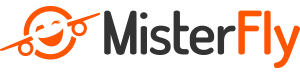 Naam + Voornaam contactpersoon:Straat + huisnummer:Postcode + gemeente:Gsm-nummer:E-mailadres:Aanvraag reservatie vlucht	- periode van../../…. Tot ../../….- bestemming van…………………..…naar…………………………..- aantal personen:- wel of niet ruimbagage:- voorkeur luchtvaartmaatschappoij:- bepaalde voorkeuren:2. Aanvraag reservatie Hotel:	- periode:					- bestemming:					- voorkeur hotel:					- aantal kamers 	dubbel:								Single:								Triple:									Andere:Regime: Logies- Ontbijt- Half pension- All InclusiveOpmerkingen:Aanvraag huurauto: -		-    periode: van……………….tot………………………. bestemming: van …………………naar…………………………Type wagen:Handgeschakeld/ AutomaatBenzine/DieselAantal personen:Speciale opmerkingen:Speciale benodigdheden: kinderzitje, gps, …Opmerkingen:Formulier terug te sturen naar petermeyvis@telenet.be  0468/275.295.